Miro en la noche del templo la luz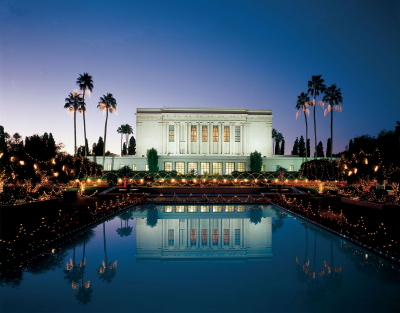 Su fulgor me recuerdaQue debo estar listo para entrar en él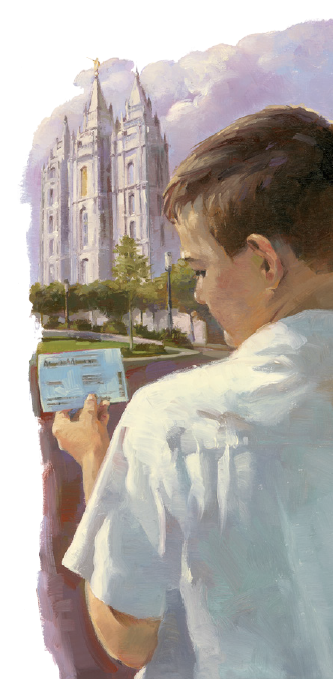 Pero alguién debe ayudarmeMiro en las noches las luces del templo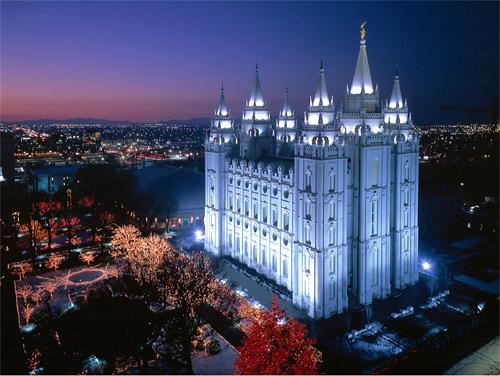 Ellas son un signoQue me ayudara a sentir el solaz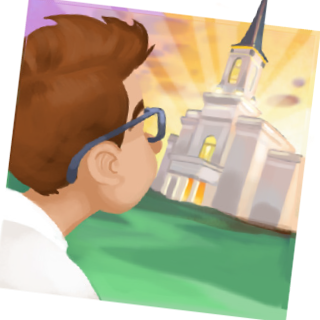 Que hay en el santo temploEnseñame sobre el templo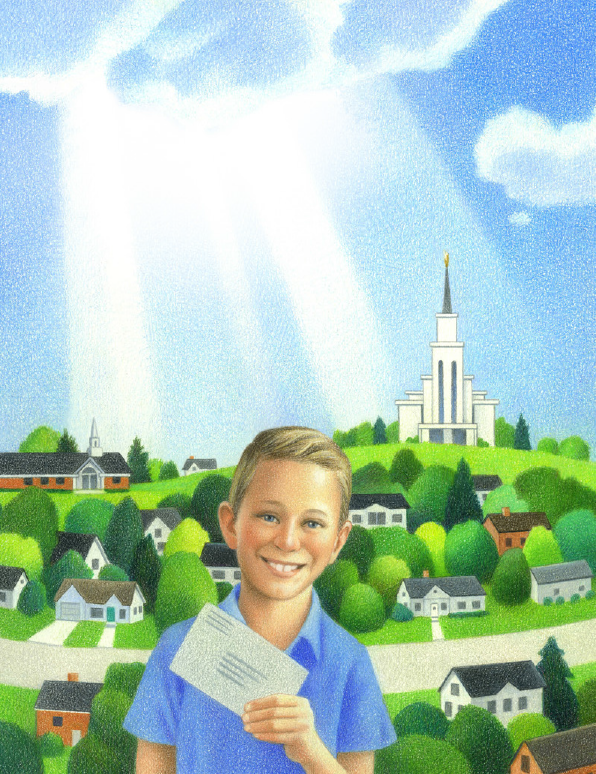 Muy listo deseo estarEn mi vida yo tratare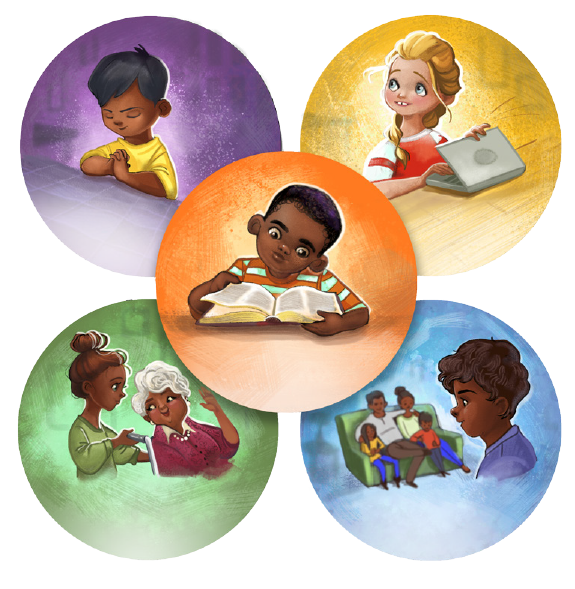 De ser digno de entrar en élEnseñame sobre el templo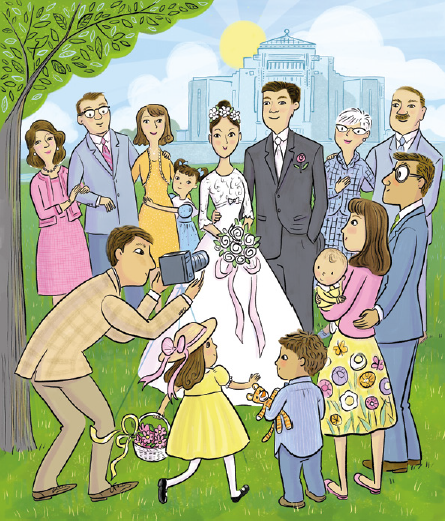 Deseo aprender para un día entrar en él